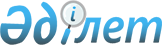 Об утверждении Положения о награждении Почетной грамотой Кербулакского района
					
			Утративший силу
			
			
		
					Решение Кербулакского районного маслихата Алматинской области от 29 января 2018 года № 24-136. Зарегистрировано Департаментом юстиции Алматинской области 12 февраля 2018 года № 4522. Утратило силу решением Кербулакского районного маслихата области Жетісу от 18 сентября 2023 года № 07-57
      Сноска. Утратило силу решением Кербулакского районного маслихата области Жетісу от 18.09.2023 № 07-57 (вводится в действие по истечении десяти календарных дней после дня его первого официального опубликования).
      В соответствии с подпунктом 12-3) пункта 1 статьи 6 Закона Республики Казахстан от 23 января 2001 года "О местном государственном управлении и самоуправлении в Республике Казахстан", Кербулакский районный маслихат РЕШИЛ:
      1. Утвердить Положение о награждении Почетной грамотой Кербулакского района согласно приложению к настоящему решению.
      2. Контроль за исполнением настоящего решения возложить на руководителя аппарата Кербулакского районного маслихата Иманбаева Амангелды Турысбековича.
      3. Настоящее решение вступает в силу со дня государственной регистрации в органах юстиции и вводится в действие по истечении десяти календарных дней после дня его первого официального опубликования. Положение о награждении Почетной грамотой Кербулакского района 1. Общие положения
      1. Настоящее Положение о награждении Почетной грамотой Кербулакского района разработано в соответствии с Законом Республики Казахстан от 23 января 2001 года "О местном государственном управлении и самоуправлении в Республике Казахстан" и определяет порядок награждения Почетной грамотой Кербулакского района.
      2. Почетная грамота Кербулакского района (далее - Почетная грамота) является важным моральным стимулом, выражением общественного признания плодотворной деятельности граждан.
      3. Почетной грамотой награждаются граждане Республики Казахстан и иностранные граждане имеющие не менее 5 лет стажа в сфере деятельности за значительные достижения в экономике, в социальной сфере, науке, культуре, образовании, здравоохранении, в воинской и государственной службе, в общественной, государственной, благотворительной деятельности. 2. Порядок награждения Почетной грамотой
      4. Представление к награждению акиму Кербулакского района вносят местные представительные и исполнительные органы, творческие союзы, трудовые коллективы и другие организации.
      5. Ходатайство о награждении Почетной грамотой оформляется на государственном и русском языках с указанием фамилии, имени, отчества (при наличии), даты рождения, сведений об образовании, места работы (с указанием полного наименования организации в соответствии с учредительными документами и полного наименования занимаемой должности на дату внесения ходатайства), сведений о трудовой деятельности, о наградах и почетных званиях.
      6. Неправильно оформленные и поступившие в срок менее чем за десять рабочих дней до награждения ходатайство к рассмотрению акима Кербулакского района не принимается.
      7. Представление к очередной награде возможно только по истечении пяти лет со дня предыдущего награждения.
      8. Вручение Почетной грамоты производится в торжественной обстановке. 
      Почетную грамоту вручает аким Кербулакского района, а также от имени акима Кербулакского района и по его поручению Почетную грамоту могут вручать акимы сельских округов и другие лица уполномоченные акимом Кербулакского района.
      9. Почетная грамота подписывается акимом Кербулакского района.
      10. Ведение документации и учет осуществляется аппаратом акима Кербулакского района.
      11. О вручении Почетной грамоты составляется протокол вручения, подписывается лицом вручившим награду и скрепляется печатью органа, вручившего награду и в течение трех рабочих дней направляется в аппарат акима Кербулакского района. 
					© 2012. РГП на ПХВ «Институт законодательства и правовой информации Республики Казахстан» Министерства юстиции Республики Казахстан
				
      Председатель сессии

      Кербулакского районного

      маслихата

К. Толыбаев

      Секретарь Кербулакского

      районного маслихата

Б. Рысбеков
Приложение утвержденное решением Кербулакского районного маслихата от "29" января 2018 года № 24-136